Certification (CCT/CESR (CP)) checklist for completion by trainee before the final ARCPPlastic Surgery Specialty Advisory Committee (SAC)
This form is to assess trainees against the requirements for CCT/CESR (CP) within the current curriculum. This form will also allow trainees to self-score and thus check that they have met the requirements for certification before their expected final ARCP. It also identifies the evidence they need to make available for support of their final ARCP. Prior to the final ARCP the trainee should complete this form and upload it to their ISCP account under the Other Evidence > Miscellaneous section. The form should be uploaded at the earliest opportunity and at least 14 days before the date of the expected final ARCP to allow the ARCP panel time to review it before the meeting.The SAC Liaison Member (LM) will review this form at the ARCP and forward a copy to the SAC Chair.Along with this document, the trainee must upload the following:SAC Indicative Group Report logbookOperative Group Report logbookDetails of: Publications, Presentations, PostersAudits and other QA initiativesTeaching and trainingManagement experienceCopy of ATLS certificate confirming in dateTrainee’s name: 	............................................................. Deanery/LETB/Programme: 	............................................................. 
National Training Number/GMC number: 	............................................................. 
Training Programme Director’s name: 	............................................................. Training EnvironmentOperative ExperienceFor CCT/CESR (CP) the logbook should demonstrate completion of more cases than the indicative numbers in all areas.However, if the numbers are below the indicative numbers but above the minimum numbers in up to 2 areas and there are areas where the trainee has performed more than the higher number in other indicative procedures then this is acceptable for award of the CCT/CESR (CP).More than 2 procedures below the indicative number or any cases below the minimum number need review by the TPD and the SAC LM should seek advice from the SAC Chair.Research, Professional and Leadership SkillsSAC Liaison Member: 	……………………………………..Trainee:			……………………………………..The trainee meets the requirements for award of CCT/CESR (CP)				Date	……………………………………..(SAC LM: Please note that you are required to record your comments regarding Trainees’ eligibility for certification on the online ARCP form)The trainee does not meet requirements for award of CCT/CESR (CP)				Date	……………………………………..(SAC LM: Please note that you are required to record your comments regarding Trainees’ eligibility for certification on the online ARCP form)The reasons for failing to meet requirements are:YesNoComment – details as requiredTraining has been in at least 2 centres.	Detail units and timeSpecialist pre-certification fellowships e.g. interface fellowships  	Detail time and experience gained	Compare experience to local opportunitiesHas trainee been exposed to all the special interest areas of the curriculum (listed below)?Cutaneous plastic surgery: skin cancer, benign lesions, vascular malformation and laser surgeryHand Surgery: congenital, elective, trauma/emergency, rehabilitation.Head and neck surgery: cancer, facial palsy, facial skeletal trauma – a basic working knowledge, soft tissue reconstructionBreast surgery: aesthetic, reconstruction. Paediatric plastic surgery: general, cleft lip and palate, cranio-facial, hypospadias Burns: acute management / intensive care, reconstruction. Sarcoma procedures. Oculoplastic: aesthetic, reconstructive. Aesthetic/Cosmetic: Facial and other rejuvenation procedures, body, contouring procedure, surgery for massive weight loss, non-surgical  Lower limb trauma: acute management, reconstruction, rehabilitation. Genito-urinary reconstruction: BXO, penile cancer, gender re- assignment (and ancillary procedures), vulval/perineal reconstruction.  Microsurgery e.g. revascularisation, replants, free tissue transfers. Operative ExperiencePerformed more than 2100 operations as primary  	operator or performed with senior assistanceRecord number of operations performed in this manner and upload a copy of your Operative group consolidation sheet before the first ARCP Upload a copy of your SAC Indicative Group Report logbook before the ARCP 6 meeting to support the next section.ElectiveTraineesNosIndicative NosIndicative NosMinimumNosHigherNosAbove indicativeOnly AboveMinimumBelowMinimumAboveHigherDupuytren's contracture surgery24241544Lymph node surgery15151030Free tissue transfer27271644Breast reconstruction40402060Aesthetic (performed/assisted)10010050Excision skin lesion10010070160Cleft surgery (performed/assisted)353520EmergencyZone 1/II flexor tendon30301645Microvascular anastomosis35352055Burn resuscitation18181636Excisional burns surgery60603090Hand fracture fixation45453070Neurosynthesis50503070Lower limb trauma50502580TotalsResearch - evidence of having met the relevant requirements for research and scholarship. For UK trainees, this can be found in the GMC’s Generic Professional Capabilities framework. Broadly, this includes:1. The demonstration of evidence based practice.2. Understanding how to critically appraise literature and conduct literature searches and reviews. 3. Understanding and applying basic research principles.4. Understanding the basic principles of research governance and how to apply relevant ethical guidelines to research activities.  Trainees must provide evidence of the demonstration of critical appraisal and research skills as evidenced by regular publications, presentations, posters and/or higher degree. There is an expectation of at least one such piece of evidence per training year, of which two must be first author publications. Evidence of the completion of a Good Clinical Practice course in Research Governance within 3 years of the award of certification and the completion of a research methodologies course are desirable.Quality improvement - evidence of an understanding of, and participation in, audit or service improvement as defined by the specialty Trainees must provide evidence of the completion of one audit per year where the trainee is the principal person responsible for the audit. Each audit must have been presented locally as part of the clinical governance mechanisms of the NHS. During the course of the training programme, audit must include a review of personal outcomes. Medical education and training - evidence of an understanding of, and participation in, medical education and training as defined by the specialty Trainees should provide evidence of the demonstration of teaching/education skills. Evidence of this may include teaching on a course, organising a course/conference, or a certificate, diploma or degree in education. The minimum standard is ‘Training the Trainers’.Management and leadership - evidence of an understanding of management structures and challenges of the NHS in the training jurisdiction Trainees must be able to demonstrate management skills and team working, e.g. running rotas, sitting on management committees, writing and implementing protocols, or improving services.Trainees must provide evidence of leadership skills. Evidence of this may include setting up and running a course, being a trainee representative regionally or nationally, or obtaining a leadership qualification.Additional courses/qualifications - evidence of having attended specific courses/gained specific qualifications as defined by the specialty Trainees must be able to provide evidence of having successfully completed an ATLS® or APLS course at some point during higher training, which must be CURRENT at the time of certification. Educational conferences - evidence of having attended appropriate educational conferences and meetings as defined by the specialty Training programmes require attendance at over 70% of the regional training days. Provide evidence of the above requirements attached to this document for review by the SAC Liaison member prior to your ARCP meeting.ResearchAllSignificant roleCriteriaMeets CriteriaPublications≥6 (=1/yr)Presentations≥6 (=1/yr)Posters≥6 (=1/yr)GCP courseResearch methodologies courseQIAllSignificant roleAudit≥6 (=1/yr)≥2 full cycleOther≥6 (=1/yr)≥2 full cycleManagementTraining courseEvidence of activityTeaching/TrainingTrainers courseEvidence of activityMandatory course – ATLS or APLSAttendance at Regional training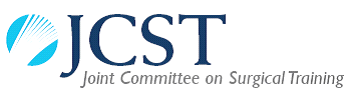 